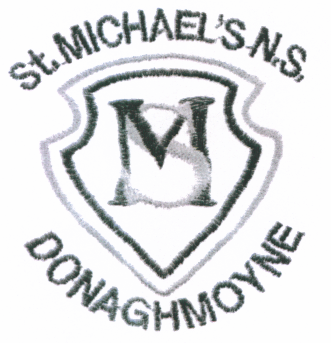 St Michael’s NS			Donaghmoyne				                                                                                                                              Telephone: 042 9662284Carrickmacross			                                                                                                      Email: stmichaelsnsdonaghmoyne@gmail.com Monaghan											           Website: stmichaelsns.ie   A81 EA37Principal: Ms F WhelanVice Principal: Mrs R CampbellEnrolment PolicyIntroductionThe Board of Management of St. Michael’s  hereby sets out its Enrolment and Admission Policy in accordance with the provisions of the Education Act 1998 and the Board trusts that by so doing, parents will be assisted in relation to enrolment matters. The Chairperson of the Board of Management or the Principal Teacher will be happy to clarify any matters arising from this policy.Decisions in relation to applications for enrolment are made by the Board of Management of the school. InformationName of School: St. Michael’s , Donaghmoyne.Telephone No.: 042 9662284Email: stmichaelsnsdonaghmoyne@gmail.comAt present, the teaching staff is comprised of 4 class Teachers and 1 special educational needs teacher (Principal, Ms. F Whelan) and a Special needs Assistant. The full range of classes are taught in the school and classes are of mixed gender. The school depends on the grants and teacher resources provided by the Department of Education and Science and it operates within the regulations laid down, from time to time, by the Department. The school Policy has regard to the resources and funding available.Class starts at 9.30 a.m. and finishes at 3.00 p.m.  Infant Classes finish at 2.00 p.m. New Junior Infants finish school at 12.30pm for their first two weeks at school.RationaleAt St Michael’s we welcome and cherish each child in our care. The school recognises the dignity and value of each person made in the image and likeness of God. This is reflected in the organisation of the school, its code of behaviour and its admission policies.  We aim to foster a strong sense of community, and good communication between management, teachers, parents and pupils. We particularly value the close bonds our small numbers allow between all members of our school community.The school recognises the vital role of parents in the education of their children and encourages their involvement in all aspects of school life. The skills, commitment and high professional standards of the teaching staff are recognised and valued. Ancillary staff in the school are highly respected and it is recognised that their work makes a valued contribution to the process of education. Holistic Development of the ChildThrough the life of the school we aim at promoting the full and harmonious development of the spiritual, intellectual, physical, emotional and social potential of each child. Our aim is to promote an atmosphere of mutual respect and contentment so that each child can develop their own sense of self- worth while recognising the rights and needs of others. We value tolerance, compassion, forgiveness, justice, courtesy, honesty and respect.This policy aims to ensure that the appropriate procedures are in place to enable the schoolTo make decisions on all applications in an open and transparent manner consistent with the Ethos, the mission Statement of the school and legislative requirements.To make an accurate and appropriate assessment of the capacity of the school to cater for the needs of applicants in the light of the resources available to it.To put in place a framework which will ensure effective and productive relations between students, parents and teachers where a student is admitted to the schoolLegal FrameworkSection 9 (j) of the Education Act 1998 specifies, that “A recognized school shall ….Subject to this Act and in particular section 15 (2) (d), establish and maintain an admissions policy which provides for maximum accessibility to the school”.Section 15 (2) (d) states the Board of Management shall “publish …. The policy of the school concerning admission to and participation in the school and ensure that policy principles of equality and the right of parents to send their children to a school of the parents’ choice are respected”.Section 27 (1) states that “A board shall establish and maintain procedures for the purposes of informing students in a school of the activities of the school” and (2) that “the procedures established and maintained under subsection (1) shall facilitate the involvement of the students in the operation of the School having regard to the age and experience of the students, in association with their parents and teachers”.The Education Welfare Act, 2000 [Section 19 (1)] requires that a Board of Management shall not refuse to admit a child except where such refusal is in accordance with the school’s Admission  Policy.  Section 19 (2) requires that parents must provide relevant information to the school while Section 19 (3) requires that the Board of Management, shall as soon as possible (but no later than 21 days) after receiving such information “make a decision in respect of the application concerned and inform the parent in writing thereof”The Equal Status Act, 2000 [Sections 5 & 7 (2)] prohibits discrimination on the grounds of “gender, marital status, sexual orientation, religion, age, disability, race or membership of the Travelling Community” regarding admission, assess to programmes, participation in the school or regarding expulsion or any other sanction.  There are limited exceptions regarding single-sex schools and schools promoting particular religious values [Section 7 (3)].GoalsThe school shall have in place appropriate channels of communication and proceduresTo inform parents about the school, it’s programmes, activities, and procedures.To enable applications for admission to the school to be handled in an open, transparent manner.To put in place criteria under which applications shall be considered.To ensure that these criteria are informed by our Ethos, our  Statement & current legislation.To specify what information is required by the school at the time of application.Context, Resources, School Organisation & CurriculumThe school supports the principle of equality for all students regarding access to and participation in the school.  The school respects the diversity of traditions, values, beliefs, languages and ways of life in society.  The school acknowledges the right of parents to send their children to a school of the parent’s choice, subject to the resources available to the school including classroom accommodation, class size, teaching resources and financial resources and subject to the capacity of the school to provide for the needs of any applicant or student.  It will make every effort to secure those resources – where the resources cannot be secured the school may refuse admission.  The school is staffed in accordance with the standard pupil – teacher ratios sanctioned by the Department and any additional teaching hours sanctioned by the Department in respect of curricular concessions, special needs, special programmes etc.  The school operates within the regulations laid down by the Department from time to time.The capacity of the school to implement its desired curriculum, its broad range of educational programmes, its breadth of extra-curricular activities, its school plan and policies are dependent on the resources it receives.  Consequently, in determining its activities and programme for any school year the school must have due regard to the teaching, management and administrative resources and the accommodation, equipment and funding available to it.Roles and responsibilities in developing and implementing this policy:Roles of Board of ManagementTo ensure that a policy is in place and that it is reviewed.To appraise this policy with regard to its suitability and the effectiveness of its implementations and to make recommendations for improvement where appropriate.To decide on appeals by parents or students with respect to any decision(s) made by the Principal/Board.To prepare (and submit to the Education Welfare Board) a statement of Strategies regarding Attendance.  The Statement of Strategy will have regard to guidelines issued by the Education Welfare Board and will set out the measures the Board of Management proposes to adoptFor the purposes of fostering and appreciation of learning among students attending the school andEncouraging regular attendance at the school on the part of all studentsRole of the PrincipalTo formulate draft policy in consultation with the teaching staff, students, parents, Board and Trustees.To monitor its implementation and to ensure that it is reviewed by the review date.To implement the policy and to support other teaching staff in their implementation of the policy.To apply for and acquire such resources as are available in accordance with government policies.To ensure, within the constraints of available resources, that alternative programmes are devised where necessary and practicable to meet the needs of students.To appraise the policy with regard to its suitability and the effectiveness of its implementation and to make recommendations for improvement where appropriate.To ensure a register of all students attending the school is established and maintained.To ensure that a record of attendance or non-attendance is maintained for each student registered at this school and, in the case of non-attendance, the reason for same.Prior to registering a child, to provide the parents of an applicant with a copy of the school’s Code of Positive Behaviour and ensure that the parent confirm in writing their acceptance of the Code of an assurance that they shall make all reasonable efforts to ensure compliance with the code by the child.To provide, on request, to any parent of a child registered in the school with a copy of the Code of Positive Behaviour.Where a child is refused admission, to advise the parents of their right of appeal to the Trustees and the Department of Education setting out Title and Address of each and advising of time limits.Role of Teaching staffTo co-operate with the implementation of this policyTo take the needs of all students into account in the way in which they select textbooks, plan and teach their lessons and conduct assessmentsTo bring concerns about Special Needs curricular matters and information to the attention of the Principal, Deputy Principal and other teaching staff.To keep parents informed through the regular Parent / Teacher Meetings and school reports and by meeting parents from time to time as required.  To appraise this policy with regard to its suitability and the effectiveness of  its implementation and to make recommendations for improvement where appropriateRole of StudentsTo co-operate fully with the school in the implementations of the policyTo offer suggestions for improving the service to students with special needsRole of ParentsTo support the policy and to co-operate fully with the school in its implementationTo bring to the attention of the school authorities any concern they may have in relation to the school’s provision for the educational needs of their childTo appraise this policy with regard to its suitability and the effectiveness of its implantation and to make recommendations for improvement where appropriate.Policy ConsiderationsThe Board of Management of St. Michael’s National School reserves the right of admission if such admissions contravene Departmental guidelines on class size, etc. The school will not refuse a child on the basis of ethnicity, special education needs, disability, traveller status, refugee status, political or religious beliefs, family or social circumstances, provided the necessary supports are in place in the school. Reference to Donaghmoyne Parish in our criteria for enrolment is on the basis of significant commitments from this Parish to the school. The school will maintain a list of refused applicants for each class, their place on that list having been determined under the criteria outlined.The Board of Management respects parental choice in relation to enrolment, provided the enrolment criteria are fulfilled.The Board of Management of St. Michael’s National School, in its Enrolment Policy, respects the rights of the existing school community and the children already enrolled. Consequently, the Board of Management reserves the right to determine the maximum number of children in each class, bearing in mind:Integration of children from Autistic Unit to Mainstream Classes.Health & Safety Concerns regarding Staff and Children.Available classroom space.Multi-grade classes.Educational needs of the children.Presence of children with special needs.Department of Education & Science class size directives.Appropriate Supports and Resources are available.Time of school year.Procedures – Application, Enrolment Criteria & Decision / AppealsFailure to fully complete forms may result in refusal to admit a student.Further relevant information may be sought at a later stage.In applying the criteria for enrolment, the school will take into account Gender Balance Male / Female and limitations in the size of classes.Admission to the school is, of course, subject to the resources available to the school including classroom accommodation, class size, teaching resources and financial resources, and subject to the capacity of the school to provide for the needs of those who apply for admission.  Where the school lacks the necessary resources to meet the needs of any applicant or student, it will make every effort to secure those resources-where the resources cannot be secured, the school reserves the unfettered right to refuse admission.  It is the responsibility of parents / guardians of any child to inform the school of any such needs on the enrolment application form for the child’s own welfare.  In this context the school authorities will have equal regard for the welfare of all the students and their right to an education in an atmosphere that is not detrimental to their physical, emotional, moral, social or intellectual development.  Failure to fully complete the application form, failure to supply any relevant information requested by the school or failure to make reasonable arrangements to meet with the school authorities to discuss the application may result in a child being refused admission to the school.Application for immediate admission in the current school yearPupils wishing to transfer from other schools are enrolled subject to the rules governing National Schools, as well as the school’s enrolment policy and agreements with other local primary schools.Application forms are available from the school secretary.Failure to fully complete forms may result in refusal to admit the applicant.The behaviour record of a student in their previous school shall be considered.The attendance record of a student in their previous school shall be considered.Junior Infant Enrolment ProcedureThe registration process is initiated on receipt by the school of a completed enrolment application form. This form must be signed and dated by one or both parents or guardians. The form will be date stamped on receipt by the school. Telephone calls or personal school visits concerning enrolment will be facilitated, but are not in themselves considered as a completed enrolment applications.Date of application, child's date of birth, address and telephone contact numbers are recorded on the School’s Aladdin system. This is deemed as a record of application. Entry in the school record of applications (Aladdin system) means that an application will be considered in early March/April of the relevant enrolment year, and will be evaluated on the basis of the criteria outlined in this policy.Following this evaluation, the Principal will make a recommendation to the Board, listing proposed enrolments for the forthcoming year. Once an enrolment list is approved by the Board, all applicants will be notified in writing of the outcome, and if refused admission will be notified of their entitlement to appeal under Section 29 of the Education Act 1998.Please note:Applications for admission to Junior Infant Class should be made at the very latest by the end of May of the year in which it is expected that the child will start school. However, late applicants may be accepted at the discretion of the Board of Management, and in line with the criteria listed below.  Under the rules of the Department of Education, pupils must be at least four years old by 30th September, of the enrolment year. While recognizing the right of parents to enroll their children in a school of their choice, the BOM is also responsible for respecting the rights of the existing school community and in particular, the children already enrolled. This requires balanced judgement, which is guided by the principles of natural justice and acting in the best interests of all children.Junior Infant Enrolment CriteriaIf the number of children on the Waiting List exceeds the number of places available, the following prioritising criteria are used:All children enrolled are expected to comply with all school policies, available to parents via the school website. EvaluationThe Board of Management will monitor the implementation of all aspects of the Policy and review and amend the Policy as required, with particular emphasis placed upon Effective management of the application processClarity and transparency relating to the processApplicants informed in good time re the status of their application, particularly in the case of refusal to enrol Positive Parental feedbackMonitoring ProceduresThe implementations of this policy will be monitored by the Board of Management at the appropriate time.  It will also be referred by the Principal for consideration by the full staff at the same time.  The Principal will report to the Board of Management regarding the process of enrolment each year until enrolment is complete.  Where the Principal refuses admission to any applicant, by the authority delegated to her by the Board in line with this policy, any such refusal shall be communicated to the Board at the earliest opportunity.Review ProcedureThe policy will be reviewed regularly in the light of experience.  This policy was reviewed and ratified by the Board of Management in October 2020.Signed:         John Doolan                         (Chairperson of the Board of Management).Date: 14/10/2020PriorityCriterion1Priority is given to brothers and sisters of children already in the school or who have attended the school in the past or children of past pupils of the school. If the class is over subscribed on the basis of this criterion, then places will be allocated on the basis of age, starting with the oldest applicant, until all places are allocated.2Children whose primary residence is: (a) in the immediate areas of Donaghmoyne Parish, starting closest     to the school and radiating outwards from the school within the Parish or(b) Children who live outside the parish boundaries applying for a placement.3If the class is oversubscribed within the application of this particular criterion, then the furthest from the school under either (a) or (b) will be eliminated first.